高齢運転者免許証自主返納サポート事業　協賛内容変更届令和　　年　　月　　日
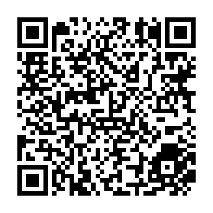 茨城県県民生活環境部生活文化課　あて様式第1号の内容を以下のとおり変更したいので届け出ます。◆変更時期　　　　　　　年　　　　月　　　　日◆変更内容　（変更する事項のみ記入して下さい。）高齢運転者免許証自主返納サポート事業　協賛廃止届令和　　年　　月　　日茨城県県民生活環境部生活文化課　あて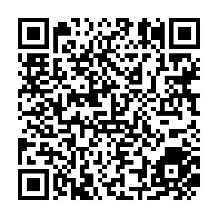 協賛を廃止したいので届け出ます。※　廃止の1ヶ月前までに届け出てください。◆廃止の理由◆廃止の時期　　　　　　年　　　月　　　日（フリガナ）店舗等名称　　　（フリガナ）代表者氏名所在地　　〒〒ご担当者連絡先氏名（フリガナ）氏名（フリガナ）ご担当者連絡先電話ＦＡＸご担当者連絡先E-mailアドレスE-mailアドレス変更前変更後店舗等名称業種区分所在地電話番号Ｅ-ｍａｉｌアドレスHPアドレス営業時間定休日駐車場優待内容店舗等の紹介届出先
茨城県県民生活環境部生活文化課安全なまちづくり推進室TEL 029-301-2842  FAX 029-301-2848  E-mail : seibun6@pref.ibaraki.lg.jp（フリガナ）店舗等名称　　　（フリガナ）代表者氏名所在地　　〒〒業種区分買う　　スーパー　　食べる　　学ぶ　　見る・遊ぶ　　泊まる　　交通　　金融　　理美容自動車（販売，整備，レンタカー）　　クリーニング　　　写真　　ガソリンスタンド　その他買う　　スーパー　　食べる　　学ぶ　　見る・遊ぶ　　泊まる　　交通　　金融　　理美容自動車（販売，整備，レンタカー）　　クリーニング　　　写真　　ガソリンスタンド　その他ご担当者連絡先氏名（フリガナ）氏名（フリガナ）ご担当者連絡先電話ＦＡＸご担当者連絡先E-mailアドレスE-mailアドレス届出先
茨城県県民生活環境部生活文化課安全なまちづくり推進室TEL 029-301-2842  FAX 029-301-2848  E-mail : seibun6@pref.ibaraki.lg.jp